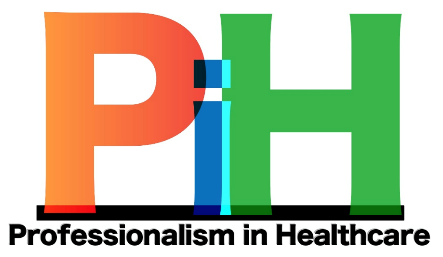 Grand Central Hotel, Glasgow5th May 2020ABSTRACT SUBMISSIONAll of the below information may be published on the conference website, programme and associated proceedings. Please return this form to PIHC@lanarkshire.scot.nhs.uk before 09:00 (GMT) January 20th 2020 with the subject line “PIHC20 Abstract Oral/Poster/Either” (delete as appropriate)IMPORTANT INFORMATIONThere is no fee to submit an abstract.  If the abstract is accepted, full day registration and fees to the event will be required.Individual abstract submissions are required for each presentationTables are accepted however words included in tables should be accounted for in the word countImages are not accepted in the abstract submissionReferences are not required for abstract submissionsBlind scoring will be used. Please do not include any identifiable features (names, institutions etc) in the body of the abstract.  Abstracts which have been presented elsewhere, may be submitted for consideration.Abstracts will be published on the website and programme as they are submitted, so please ensure proof reading prior to submission.NAMEJOB TITLEPLACE OF WORKEMAIL ADDRESS (Please note this is the address that all correspondence will be sent)CONFIRM EMAIL ADDRESSORAL/POSTER/EITHERAbstract TitleAuthorsPresenterSummary (300 words maximum including aims, methods, results and discussion)2 key learning points1.2.Has this work been presented at any other meeting? If so, please state where and when.